SECTOR MATERIALSNegativo desempeño de las acciones del sector en la semana en el mercado local.ALUA cierra en $ 48,45 abajo el -3.00% respecto de la semana anterior.ERAR-TXAR cotiza en $ 48,55 con baja de -5.36%.El oro cierra en us$ 1.883.20 la onza troy (1 oz troy = 31.10 gramos) neutro con respecto del cierre anterior.VALE cierra negativa en Buenos Aires y N.Y.El cedear que la representa cierra en $ 1.200 bajando -2.99% respecto del cierre semanal anterior y en N.Y. cierra en us$ 16.89 con baja de -0.65%.Estamos vendidos en TXAR y ALUA.Se mantiene señal de compra en ORO y VALE.EVOLUCION DE LOS ACTIVOS EN LA SEMANA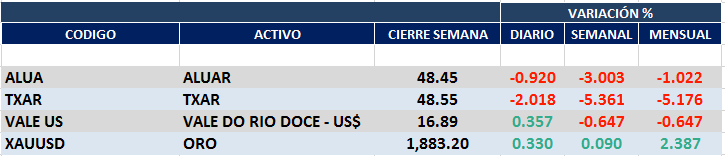 ALUA (Cierre al 23/12/2020 $ 48,45)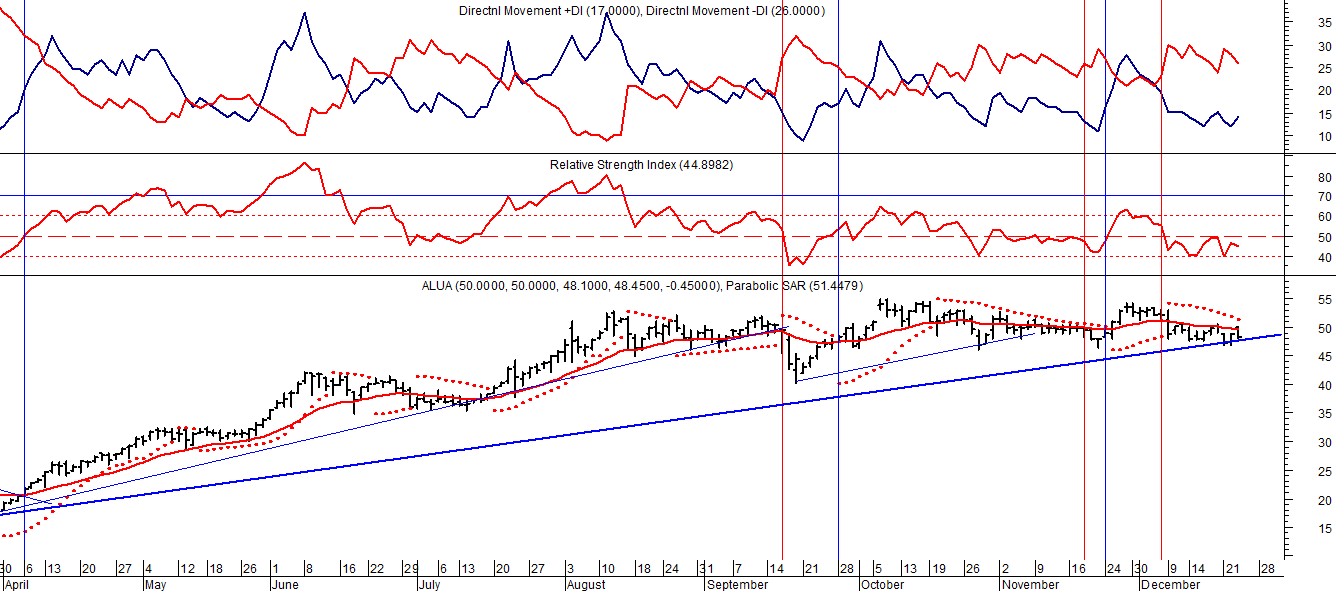 TXAR (Cierre al 23/12/2020 48,55)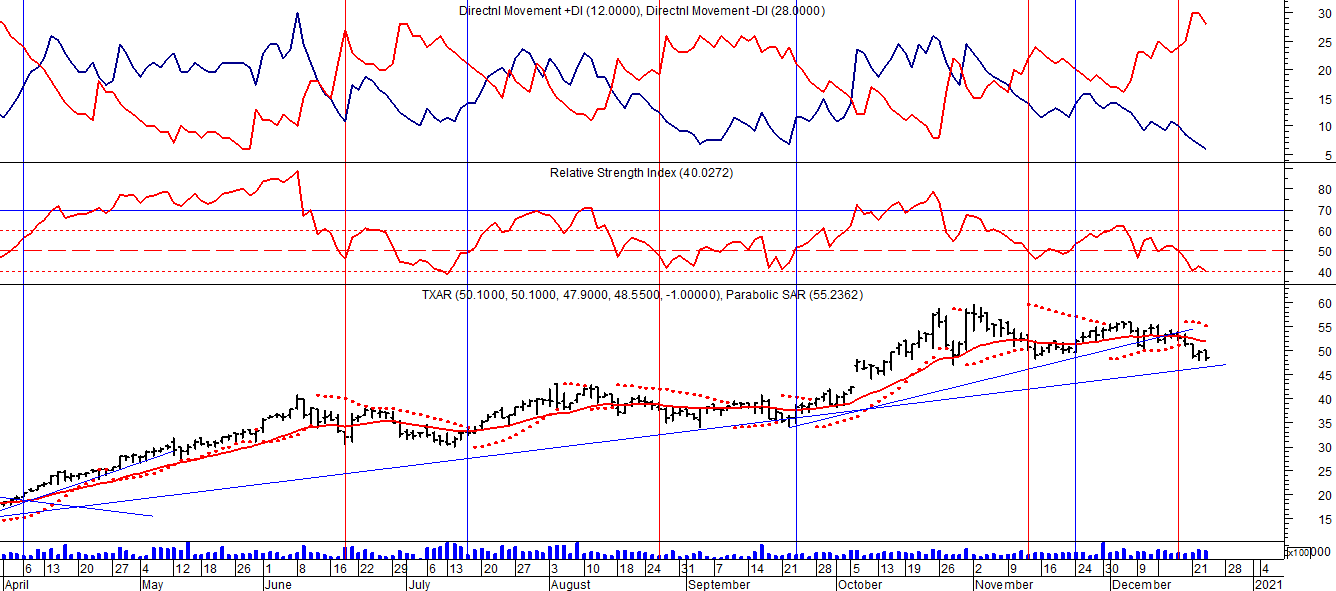 Señal de compra el 09/09 en $ 13,00.Señal de venta el 24/01 en $ 24,00.Señal de compra el 06/04 en $ 20,00.Señal de venta el 26/06 en $37,00.Señal de compra el 17/04 en $34,00.Señal de venta el 26/08 en $ 38,00.Señal de compra el 24/09 en $ 39,00.Señal de venta el 12/11 en $ 50,00.Señal de compra 24/11 en $ 52,00.Señal  de venta el 17/12 en $ 53,00.ORO (Cierre al 23/12/2020 US$ 1.883,20) 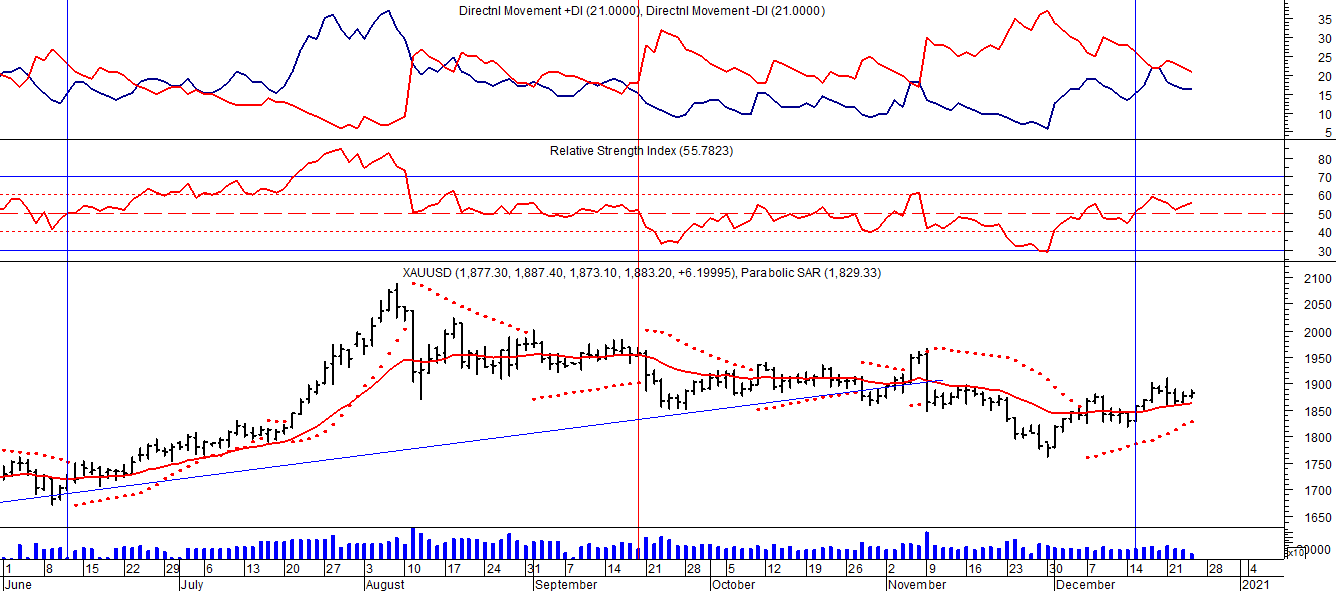 VALE ADR (Cierre al 23/12/2020 US$ 16.89) 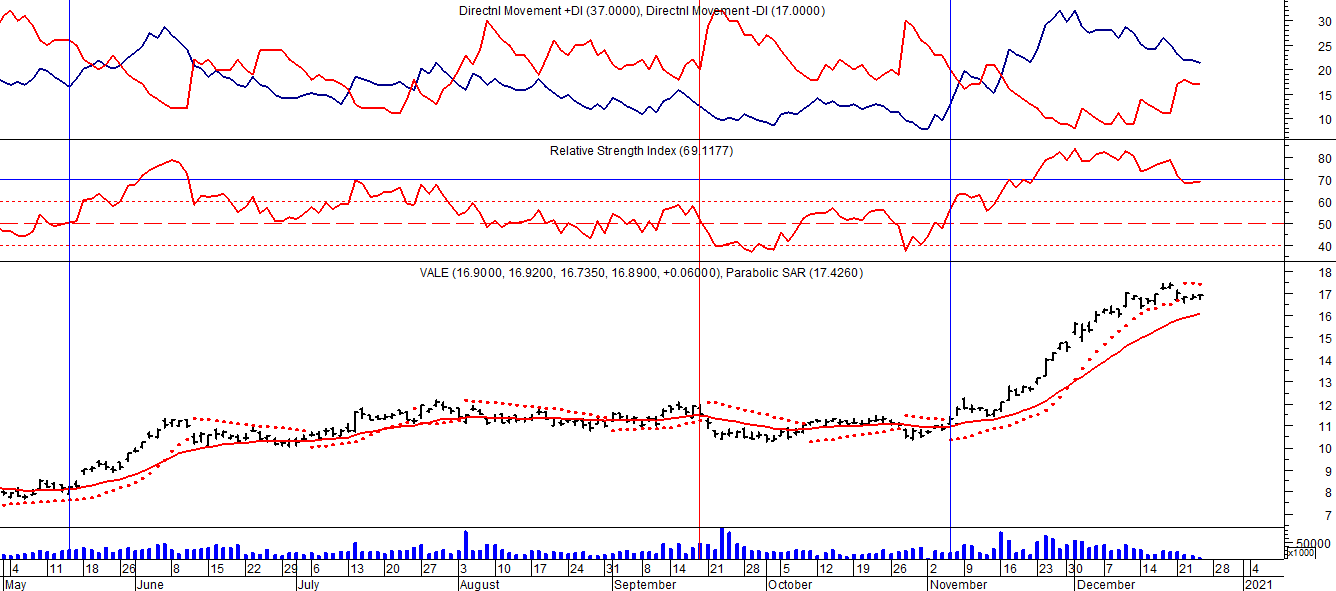 Señal de compra el 24/05 en us$ 12.00.Señal de venta el 24/07 en us$ 13.50.Señal de compra el 15/10 en us$ 11.50.Señal de venta el 11/11 en us$ 11.60.Señal de compra el 21/11 en us$ 11.40.Señal de venta el 24/01 en us$ 13.00.Señal de compra el 05/05 en us$ 8.50.Señal de venta el 21/09 en us 11.00.Señal de compra el 08/10 en us$ 11.00.Señal de venta el 27/10 en us$ 11.00.Señal de compra el 05/11 en us$ 11.00.